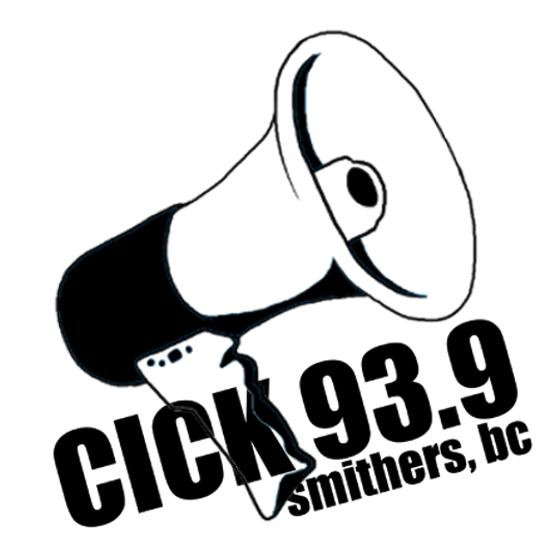 Radio Journalist (x 2) – Job Posting  - Spring 2021Introduction to CICK Smithers Community Radio aired its first broadcast from a re-purposed wood shed on main street Smithers in January 2009. In a rural, Northern BC community consisting of 7,000 people, community radio was in untested waters. Thanks to the founder's experience of volunteering at KFAI community radio in Minneapolis, MN, he witnessed firsthand how the lure of radio waves could bring people of differing opinions and values together under the same roof. It was with this intention that the lights were first turned on at CICK. Now, with over 60 active volunteers, of which 40 produce 32 eclectic programs, that are broadcast 24/7 from our beautiful 1929 Lounge Train Car, this vision is quickly becoming reality.The last 1.5 years CICK has been busy establishing ourselves as the Region’s only indipendent investigative news resource.  We relied on a team of 3 journalists working part time to produce 2 30-60min news programs each week that consisted of headlines and one or two short form stories from the region that would include interviews and audio clips from as many perspectives as possible.  In addition to these weekly programs, 6 long-form, podcast style investigative news stories were featured that allowed deeper looks at current issues, like food sustainibility, environmental stresses and more. The station took pride in providing listeners with deeper investigation of news stories that may have been glossed over by other media sources or missed all-together.Description of the LJI programThe Local Journalism Initiative (LJI) program was launched by the Community Radio Fund of Canada and funded by the Government of Canada. The program is focusing on diverse, local communities that may be underserved in the Canadian news landscape. The goal is to increase the production of community and civic news in those areas and to make that news more accessible across the country. We’re elevating original, local community news in ways that allows our listeners to feel heard and informed.CICK’s LJI program is looking to build on the infrastucture our news team has created over the last 1.5yrs.  We wish to expand our coverage to include more stories from our indigenous communities while looking to work closer with our citizens to reveal stories that are being mis or under-reported.Description of the journalist positionTitle: Radio News Reporter/JournalistTerm: 9 month contract positionSalary: $1320/mth (on contract)Ideal Start Date: July 5, 2021Expected working hours: Hours flexible to facilitate field reporting but recordings must be ready for Tues and Thurs broadcast.  Approx 15hrs/wk.Job Requirements – Who You AreHold a degree or diploma in Journalism, Communications or Arts from an accredited academic or technical institution OR have equivalent experience in broadcast, print/digital journalism or writing (minimum 5 years of journalistic/radio experience). Excellent radio, interview and communication skills Excellent writing skills and research. You love storytelling – from the initial pitch to the publicationStrong people skills: You are a great listener, speaker and interviewer Deadline-driven and have an eye for detailKnowledge of community and regional concerns or news and a passion for local journalismStrong skills in both a team setting and with independent work.Audio production skills and understanding of the radio community environmentCritical thinking and ability to analyze issues and to remain impartialSocial media savvy, for both posting and research purposes  Other qualifications/requirementsUnderstanding with diversity, different perspectives and sensitive/complex issues.Desire to drive news and interest in reporting on a range of topics that include municipal meetings, courthouse, band council or issues like affordable housing, employment, environmental concerns, mental health, poverty, Indigenous rights, LGBTQ+ rights, etc.Attend weekly editorial meetings with station and LJI coordinators as needed.We’re looking for dynamic, determined journalists who care about local, community and civic journalism. If that sounds like you, please apply to info@smithersradio.com or po box 834, Smithers BC, V0J2N0 with a cover letter describing why you want to work at the station, a current resume and a few examples of your work.

CICK encourages applications from a diverse range of candidates, including (but not limited to) women, BIPOC individuals, those who identify as LGBTQ+, and people living with disabilities.Thank you to everyone for your interest in the LJI program. Unfortunately, we can’t respond to all applicants  – Only those candidates under consideration will be contacted. 
This position is funded by the Community Radio Fund of Canada and the Government of Canada’s Local Journalism Initiative.